Natural disasters 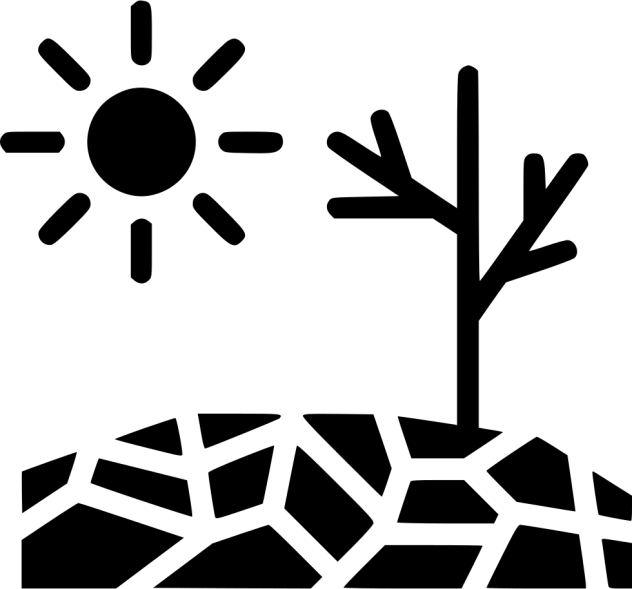 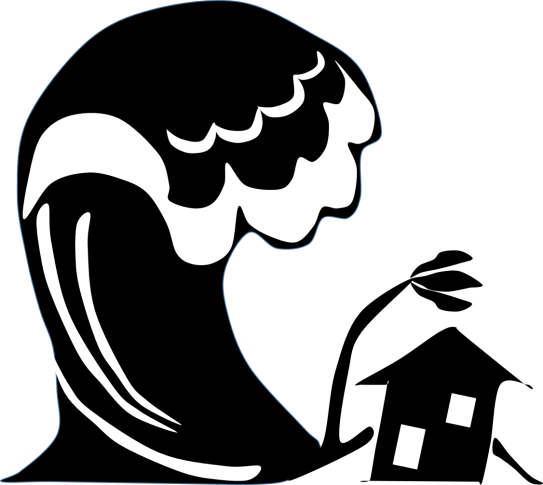 What disaster is in the picture?Word list: landslide, earthquake, tornado, wildfire, drought, blizzard, heat wave, flood, avalanche,        volcanic eruption, hurricane, tsunami.What hazard does the sign warn about?	   2) 	3) 	 4) 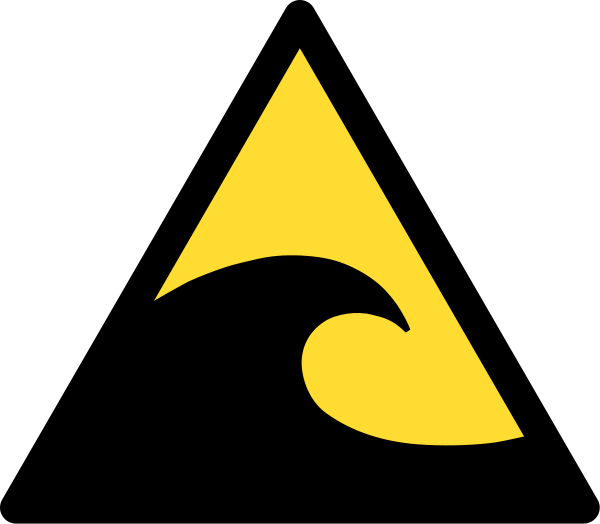 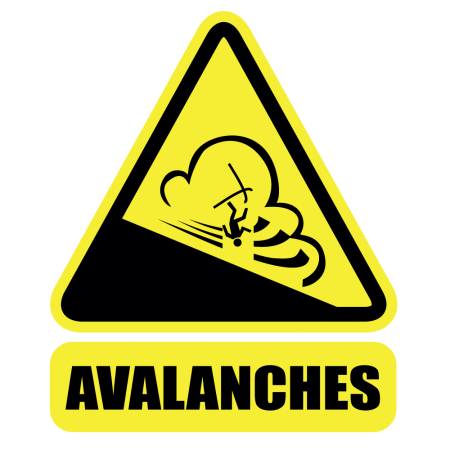 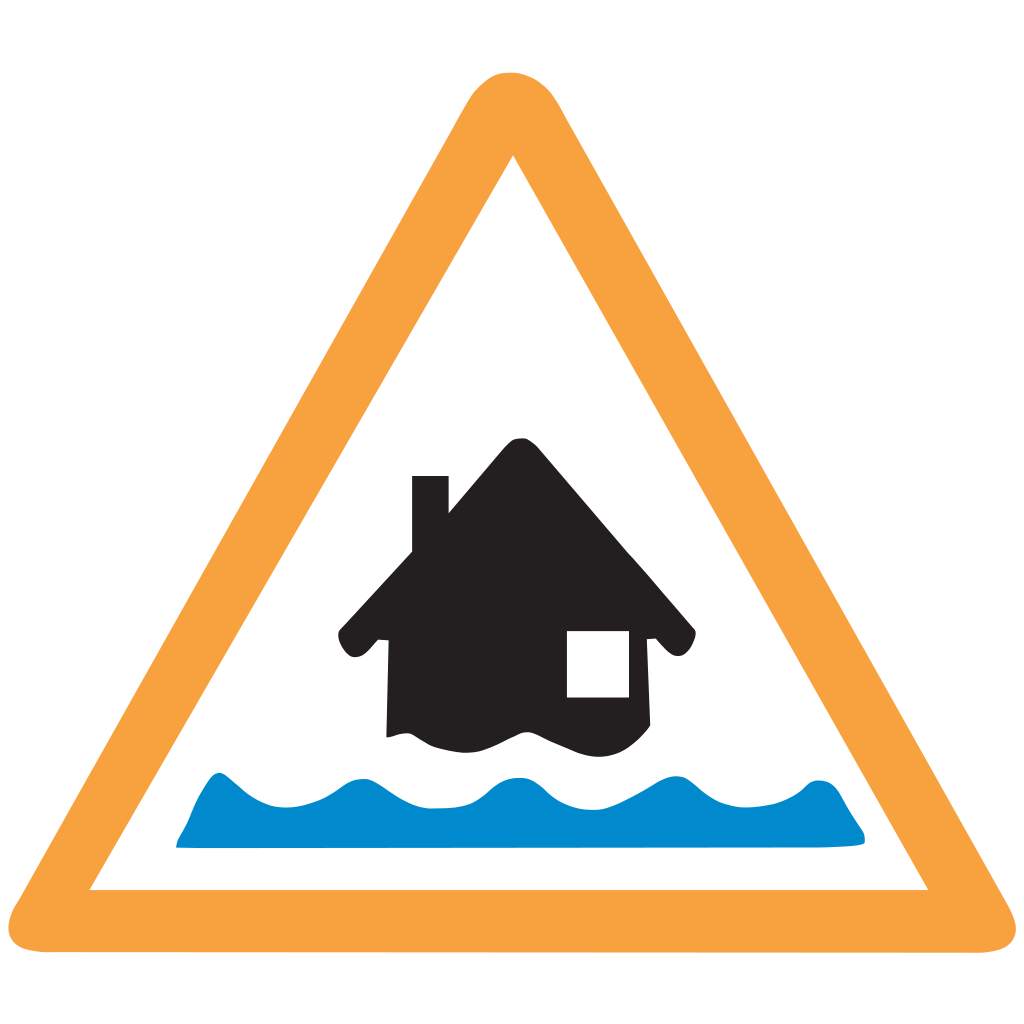 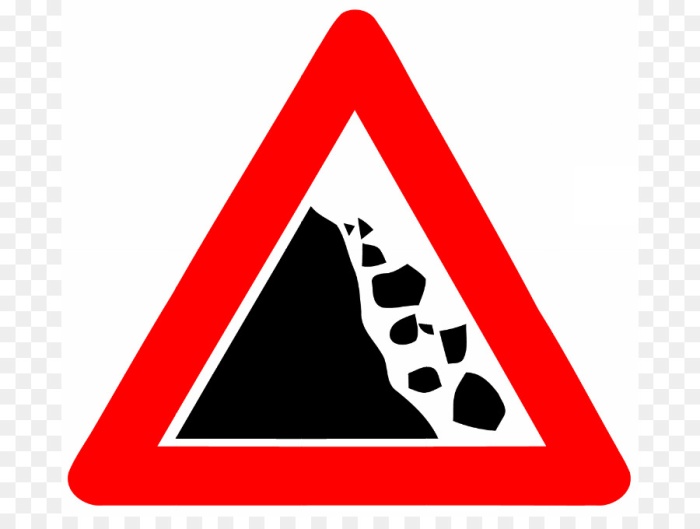 5) 	   6) 	7) 	8) 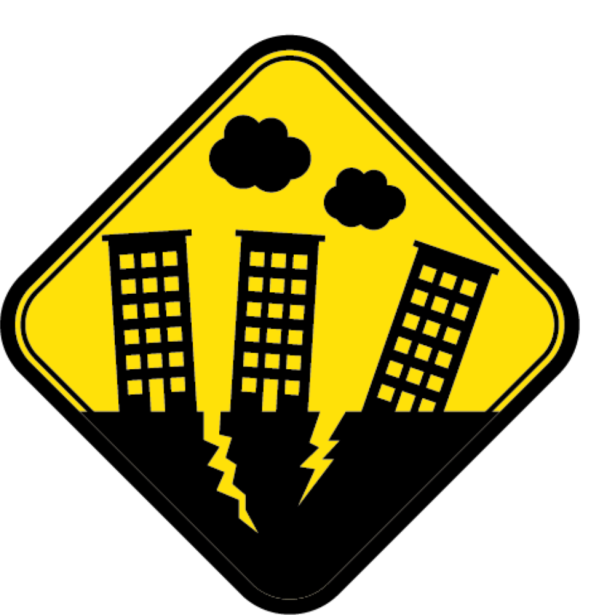 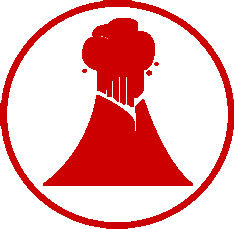 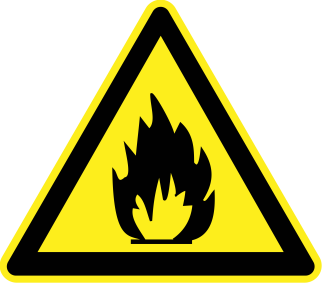 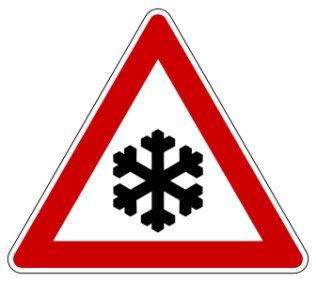 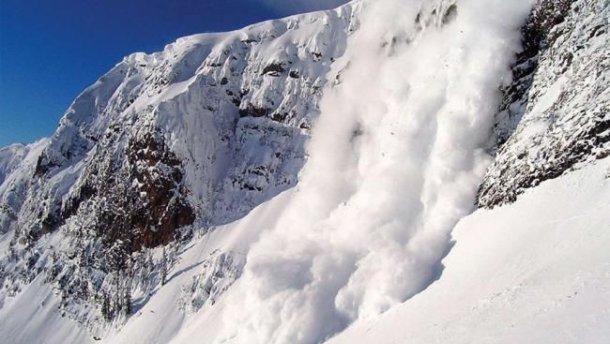 1) __________________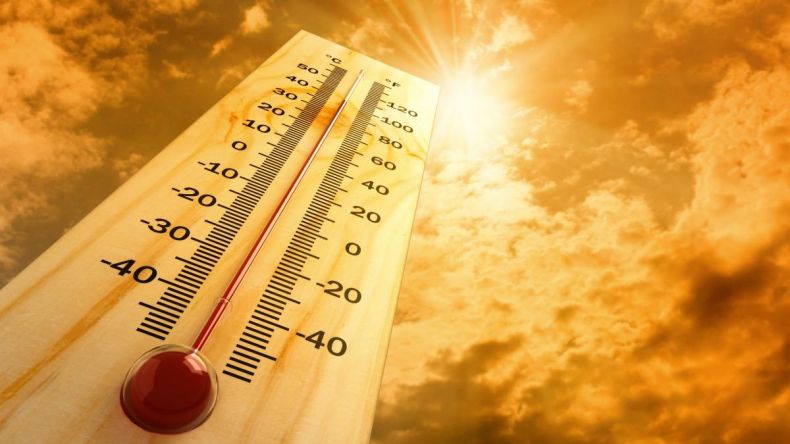 2) ___________________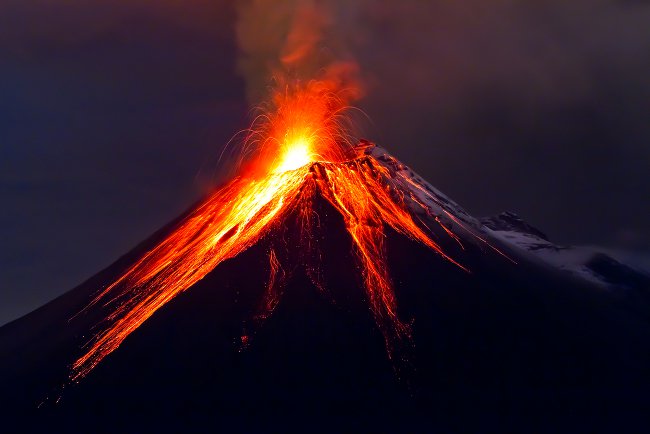 3) ___________________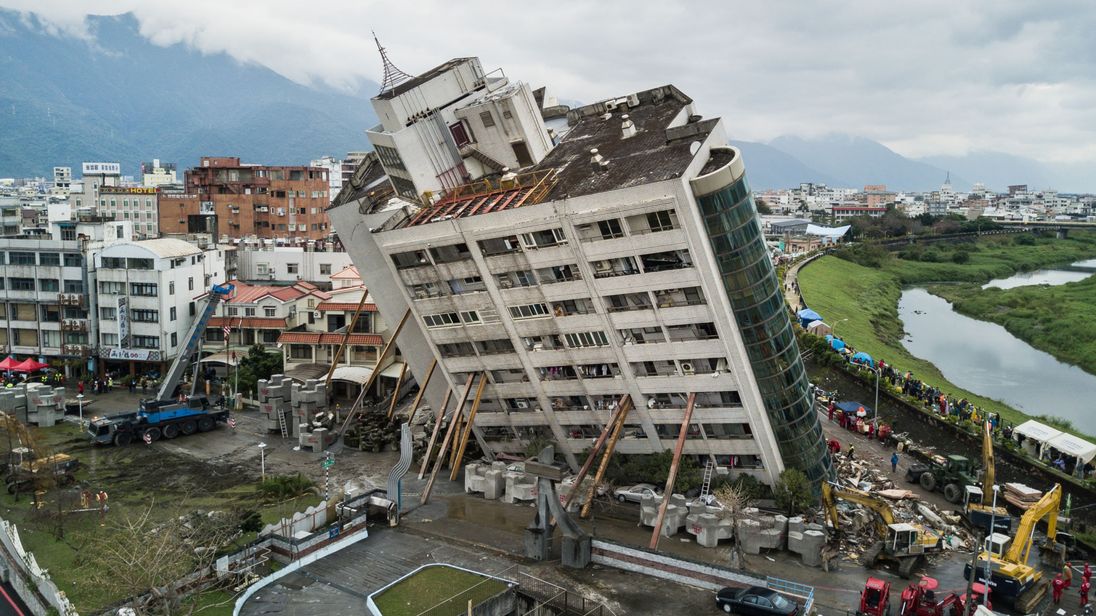 4) ____________________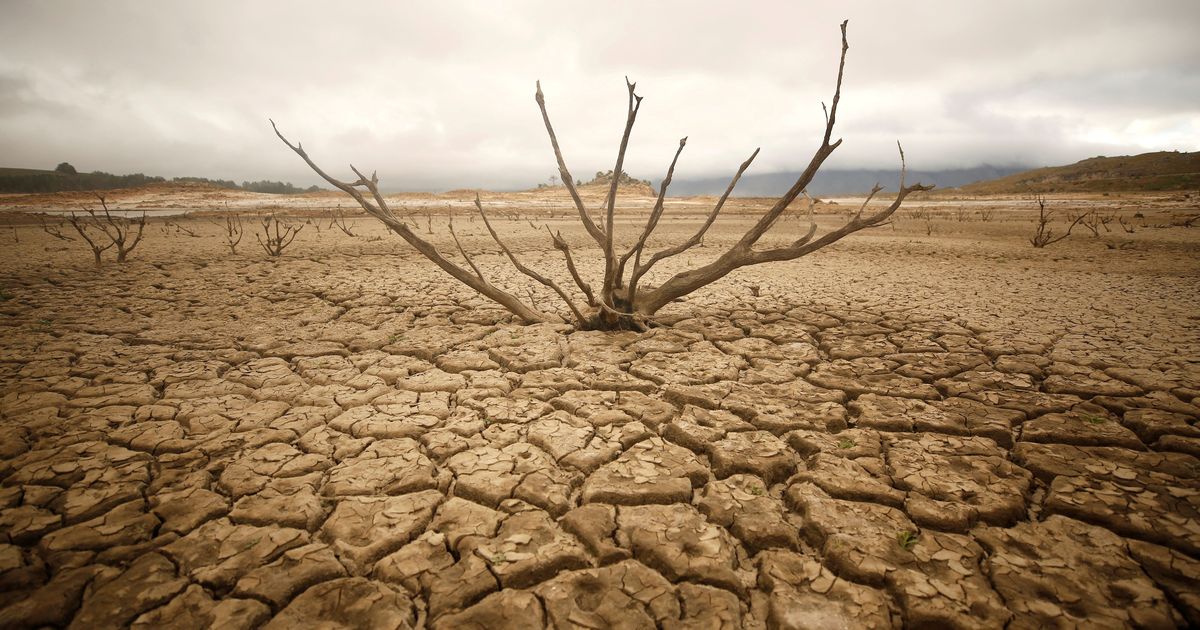 5) ___________________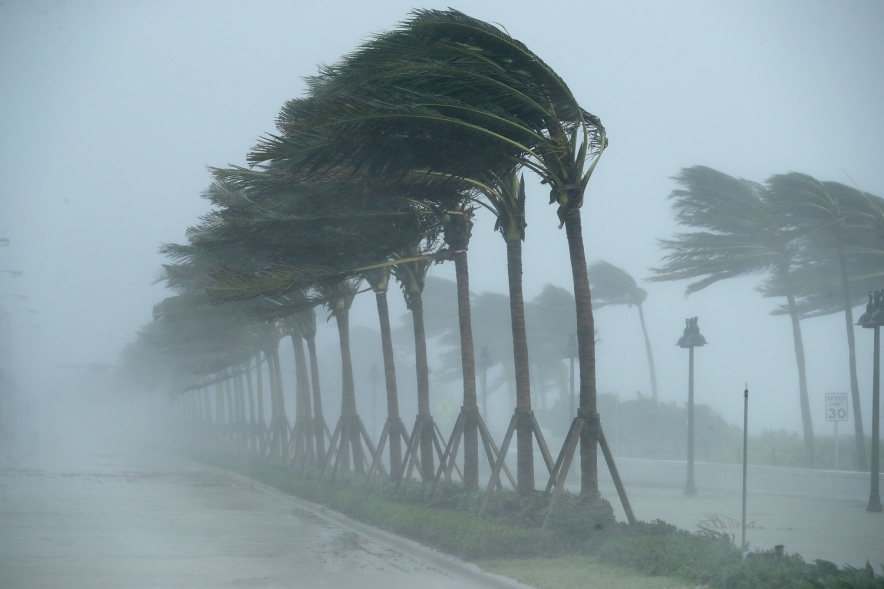 6) ___________________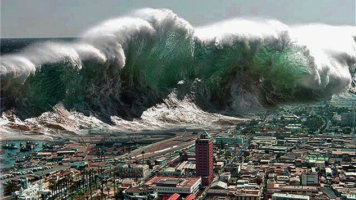 7) _____________________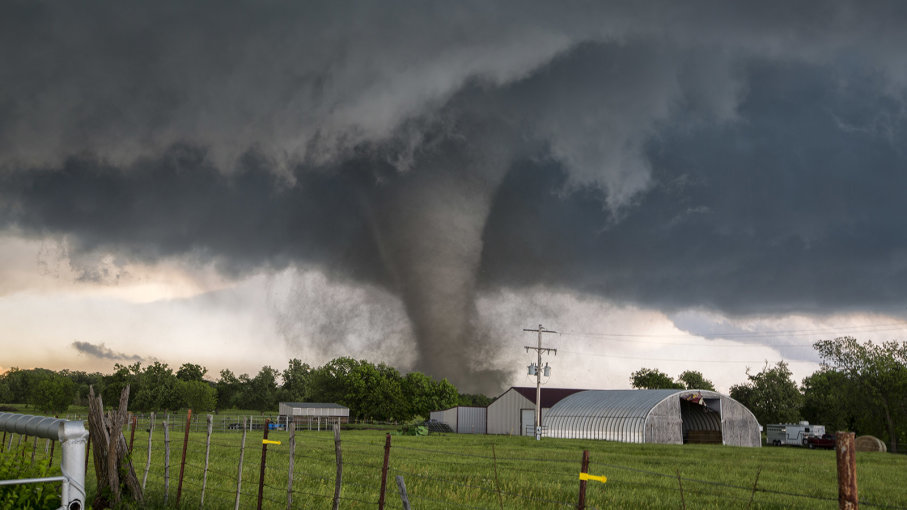 8) ____________________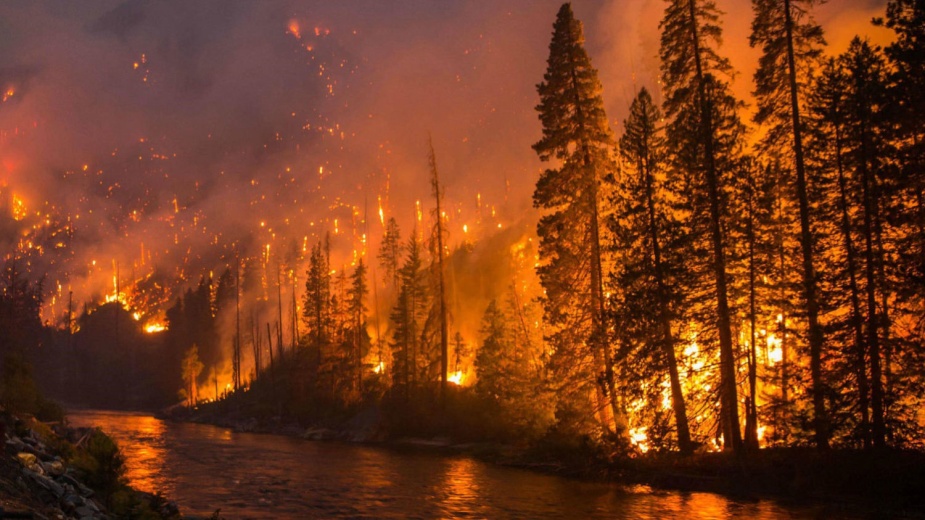 9) ____________________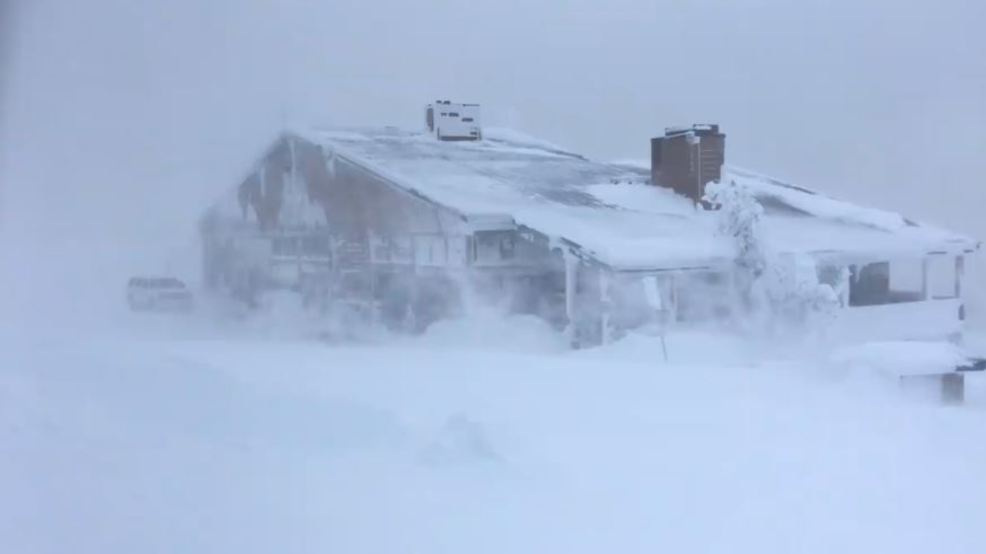 10) ___________________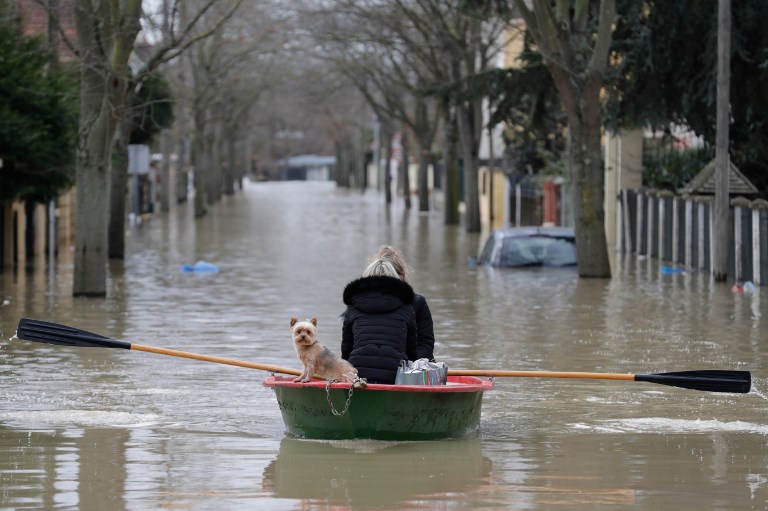 11) ____________________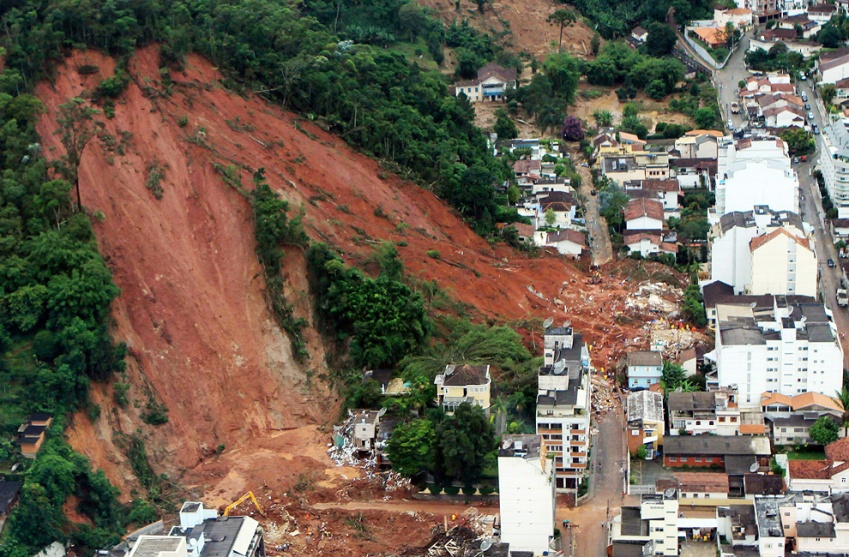 12) ____________________